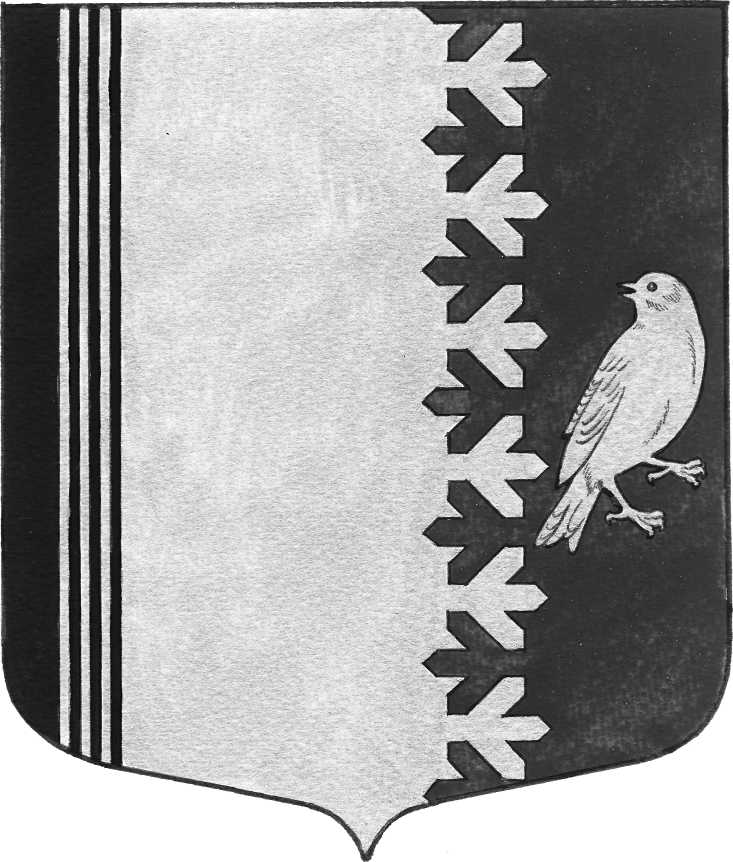 АДМИНИСТРАЦИЯ МУНИЦИПАЛЬНОГО ОБРАЗОВАНИЯШУМСКОЕ СЕЛЬСКОЕ ПОСЕЛЕНИЕКИРОВСКОГО МУНИЦИПАЛЬНОГО РАЙОНАЛЕНИНГРАДСКОЙ ОБЛАСТИ                                     П О С Т А Н О В Л Е Н И Еот 12 января 2023  года № 6Об отмене постановлений администрации муниципального образования Шумское сельское поселение Кировского муниципального района Ленинградской области Руководствуясь Градостроительным кодексом Российской Федерации, Земельным кодексом Российской Федерации, Федеральным законом от 06 октября 2003 года № 131-ФЗ «Об общих принципах организации местного самоуправления в Российской Федерации», постановляю:   1.Постановление администрации муниципального образования  Шумское сельское поселение Кировского муниципального района Ленинградской области от  17 июля 2017 года № 143 «Об утверждении Положения о комиссии по подготовке проекта правил землепользования и застройки муниципального образования Шумское  сельское поселение Кировского  муниципального района Ленинградской области», признать утратившим силу.   2.Постановление администрации муниципального образования  Шумское сельское поселение Кировского муниципального района Ленинградской области от  15 ноября 2017 года № 244 «О внесении изменений в постановление администрации МО  Шумское сельское поселение  № 143 от 17 июля 2017 года «Об утверждении Положения о комиссии по подготовке проекта правил землепользования и застройки муниципального образования Шумское сельское поселение Кировского муниципального района Ленинградской области», признать утратившим силу.   3.Постановление администрации муниципального образования  Шумское сельское поселение Кировского муниципального района Ленинградской области от  29 октября 2019 года № 212 «О внесении изменений в постановление администрации муниципального образования Шумское сельское поселение Кировского муниципального района Ленинградской области от 17 июля 2017 года № 143 «Об утверждении Положения о комиссии по подготовке проекта правил землепользования и застройки муниципального образования Шумское  сельское поселение Кировского  муниципального района Ленинградской области», признать утратившим силу.4.Настоящее постановление подлежит официальному  опубликованию в газете «Вестник МО Шумское сельское поселение Кировского муниципального образования  Ленинградской области»  и размещения на сайте администрации по адресу: http://шумское.рф/ .5.Постановление вступает в силу со дня его подписания.6. Контроль за исполнением настоящего Постановления оставляю за собой.Глава администрации                                                                     В.Л. УльяновРазослано: дело, прокуратура КМР, Газета «Вестник МО Шумское сельское поселение» сайт  